Honors Math 2Congruent figures: Figures that have the same _____________ and ___________.When two figures are congruent, you can move one so that it fits exactly on the other.  Three ways to make such a move are: a slide, a flip, and a turn.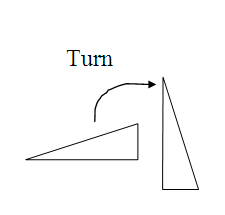 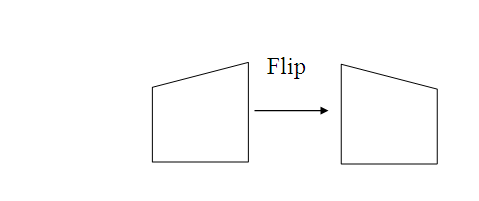 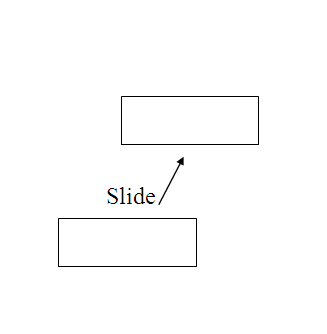 Congruent Polygons:  Polygons that have ________________  _________________  __________(their matching sides and angles).  Matching vertices are corresponding vertices.  When you name congruent polygons, you should always list corresponding vertices in the same order.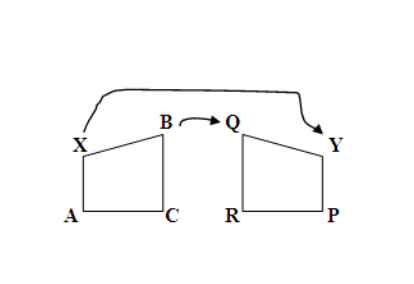 Correspondence Notation:  ACBX PRQY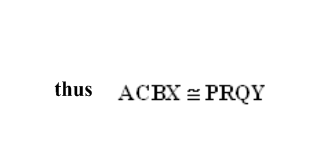 Name the corresponding parts in exs 1 & 2.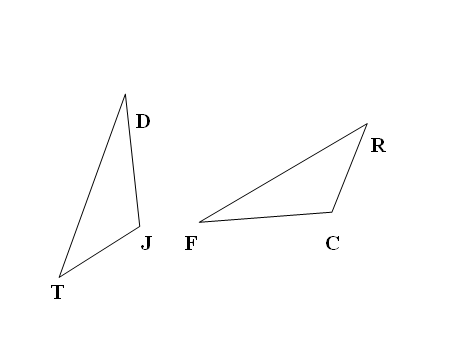 1.  	2.  	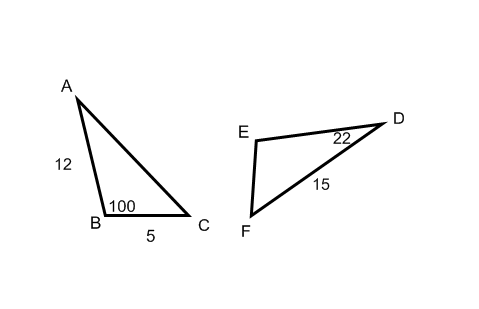 3.   	Find the missing angles and sides if .  4.	Given:	.  If mY = 35°, what is mK?  _________  Why?5.	Are the triangles below congruent? Explain your answer.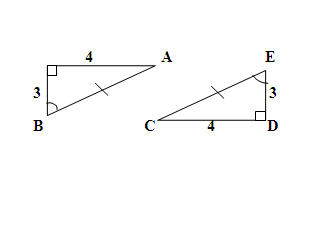 5.	Are the triangles below congruent?  Explain.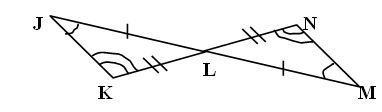 Theorem:	If two angles of one triangle are congruent to two angles of another 
          triangle, then the third angles are congruent.Ways to Prove Triangles CongruentSide-Side-Side Postulate:  If 3 sides of one triangle are congruent to 3 sides of another triangle, then the triangles are congruent. (SSS)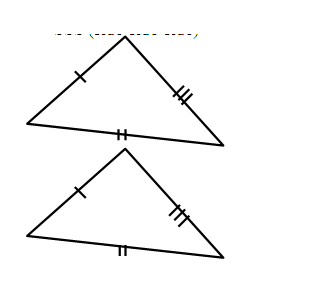 Side-Angle-Side Postulate:  If 2 sides and the included angle of one triangle are congruent to 2 sides and the included angle of another triangle, then the triangles are congruent. (SAS)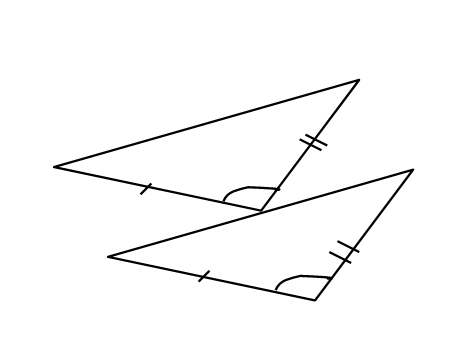 Angle-Side-Angle Postulate:  If 2 angles and the included side of one triangle are congruent to two angles and the included side of anther triangle, then the triangles are congruent.  (ASA)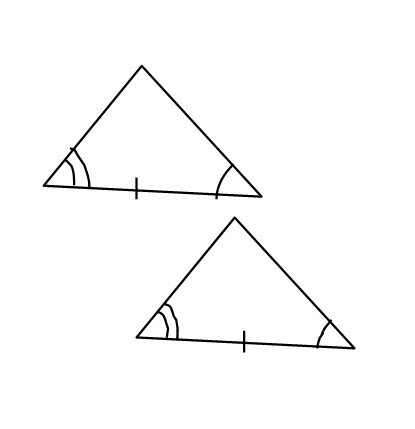 Angle-Angle-Side Theorem:	If two angles and the non-included side of one triangle are congruent to two angles and the non-included side of another triangle, then the triangles are congruent.  (AAS)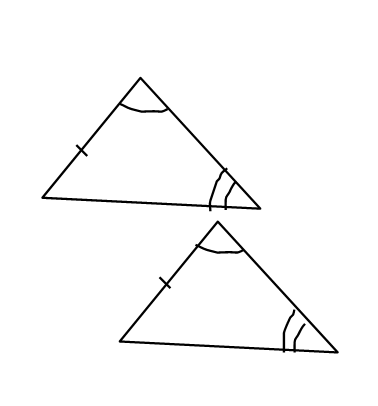 **Notice how ASA and AAS are different:Do not confuse SAS with SSA.  There is not an SSA reason to prove triangles congruent.(use triangle to the right for #1 & 2) 1.  Which angle is included between ?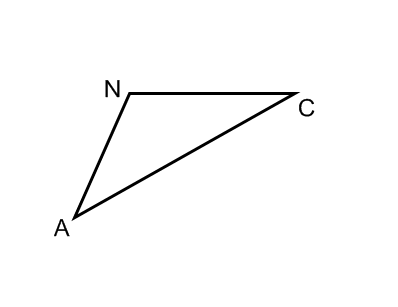 2.  Which side is included between C and N?(no picture drawn for #3 & 4)3.  Which side is included between X and Z in ?	4.  Which angle is included between XY and XZ in XYZ ?	5.  What additional information would you need to 		6.  Given:       prove the following two triangles congruent by SAS?        Is the information enough to prove 								                ?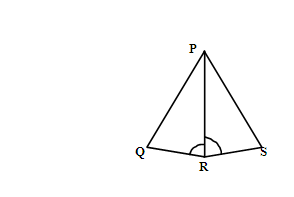 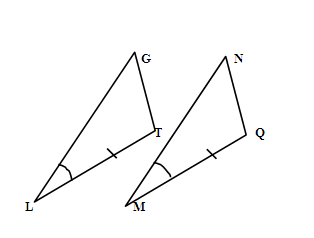     a)				b) 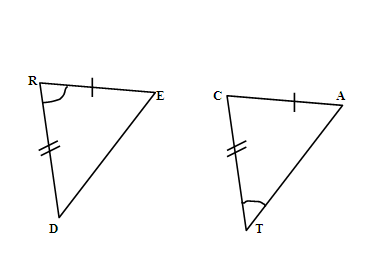 9.	Write the congruence statement for the two triangles you can prove congruent by the ASA Postulate.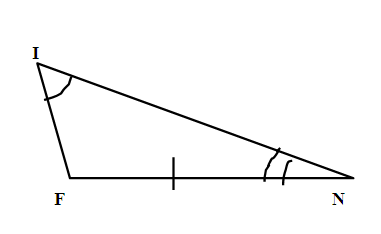 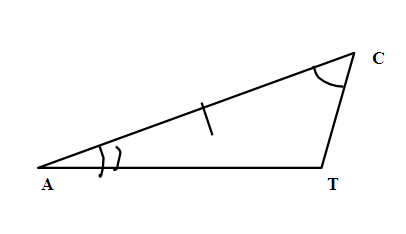 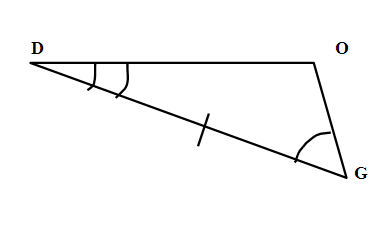 